РОССИЙСКАЯ  ФЕДЕРАЦИЯСОВЕТ ДЕПУТАТОВ СЕЛЬСКОГО ПОСЕЛЕНИЯСРЕДНЕМАТРЕНСКИЙ СЕЛЬСОВЕТДобринского муниципального района  Липецкой области2-я  сессия  VI-го созываР Е Ш Е Н И Е19.11.2020 г.                             с.Средняя Матренка                           № 13-рсО признании утратившими силунекоторых  решений Совета депутатов сельского поселения Среднематренский сельсовет.             Рассмотрев обращение главы сельского поселения о признании утратившими силу некоторых решений Совета депутатов сельского поселения Среднематренский сельсовет, в целях приведения нормативных актов сельского поселения  в соответствии  действующим законодательствам Российской Федерации, на основании Устава сельского поселения Среднематренский сельсовет, Совет депутатов сельского поселения Среднематренский сельсовет  РЕШИЛ :      1.Признать утратившими силу:1.1. Решение Совета депутатов сельского поселения Среднематренский сельсовет от 25.12.2009г. № 209-рс«О внесении изменений в Положение «О бюджетном процессе сельского поселения Среднематренский сельсовет»1.2. Решение Совета депутатов сельского поселения Среднематренский сельсовет от 19.05.2009г. № 165-рс«О принятии Положения о муниципальных правовых актах».1.3. Решение Совета депутатов сельского поселения Среднематренский сельсовет от 23.11.2009г. № 196-рс«О внесении изменений в  решение Совета депутатов от 19.05.2009г. № 165-рс «О принятии Положения «О муниципальных правовых актах сельского поселения Среднематренский сельсовет».1.4.Решение Совета депутатов сельского поселения Среднематренский сельсовет от 11.06.2010г. № 12-рс «О внесении изменений в Положение «О муниципальных правовых актах сельского поселения Среднематренский сельсовет»1.5.Решение Совета депутатов сельского поселения Среднематренский сельсовет от 23.04.2013г.№ 167-рс «О внесении изменений в Положение «О муниципальных правовых актах сельского поселения Среднематренский сельсовет»1.6.Решение Совета депутатов сельского поселения Среднематренский сельсовет от 16.11.2015г. «О внесении изменений в Положение о муниципальных правовых актах сельского поселения Среднематренский сельсовет»1.7.Решение Совета депутатов сельского поселения Среднематренский сельсовет от 07.07.2009г. № 174-рс «Об утверждении порядка передачи в муниципальную собственность приватизированного жилья, гражданами, являющего для них единственным местом проживания»1.8. Решение Совета депутатов сельского поселения Среднематренский сельсовет от 01.09.2009 г. № 181-рс «О внесении изменений в решение 44-ой сессии сельского Совета от 16.04.2009г.№ 158-рс «Об утверждении положения о материальном стимулировании выборных должностных лиц, муниципальных служащих муниципальной службы, работников, не отнесенных к муниципальным должностям и осуществляющих техническое обеспечение органов местного самоуправления»1.9. Решение Совета депутатов сельского поселения Среднематренский сельсовет от 19.06.2009 г. № 166-рс «О Положении «О проведении аттестации муниципальных служащих администрации сельского поселения Среднематренский сельсовет»2.0.  Решение Совета депутатов сельского поселения Среднематренский сельсовет от 07.07.2009 г. № 172-рс «О принятии Положения о муниципальной казне сельского поселения Среднематренский сельсовет»2.1. Решение Совета депутатов сельского поселения Среднематренский сельсовет от 16.07.2012г. № 125-рс «О внесении изменений в Положение «О муниципальной казне сельского поселения Среднематренский сельсовет»2.1. Решение Совета депутатов сельского поселения Среднематренский сельсовет от 07.07.2009г. № 173-рс «Об утверждении Положения «О порядке списания основных средств, находящихся в муниципальной собственности сельского поселения Среднематренский сельсовет Добринского муниципального района Липецкой области Российской Федерации»2. Направить указанный нормативный правовой акт главе сельского поселения Среднематренский сельсовет для подписания и официальногообнародования.3. Настоящее решение вступает в силу со дня его принятия.Председатель Совета депутатовсельского поселенияСреднематренский сельсовет                                                      Е.В.Власова	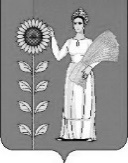 